NCTE Assembly Dues 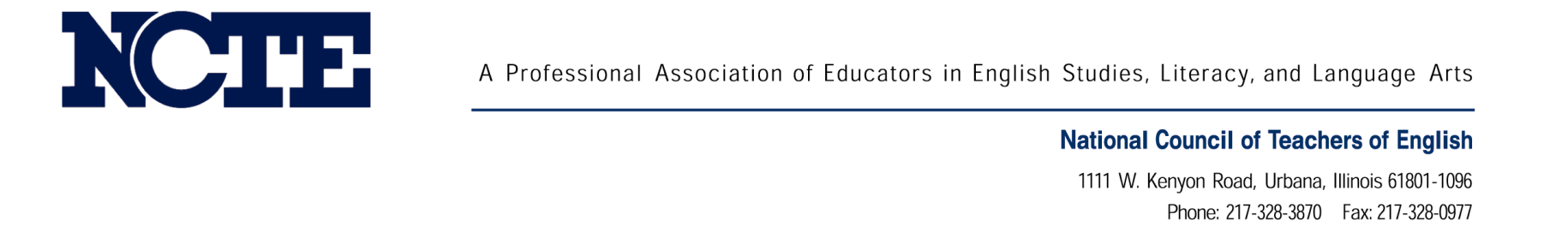 BY JULY 15, PLEASE SUBMIT THIS FORM PLUS NCTE DUES TO:Division of Affiliate Services1111 W. Kenyon RoadUrbana, Illinois 61801-1096Fax: 217-278-3761Email: affsec@ncte.orgASSEMBLY DUES MUST BE PAID BEFORE YOUR NCTE DIRECTOR(S) CAN RECEIVE THEMATERIALS FOR THE ANNUAL MEETING OF THE BOARD OF DIRECTORSNOTE: The article in the NCTE Constitution providing for authorization of assemblies and for yearly assembly dues to NCTE was approved by the membership July 1, 1973.For the current academic year, assemblies pay dues according to the following schedule:Assemblies with 25 to 249 members……………………………………..$10.00 US funds/affiliate/yearAssemblies with 250 to 499 members……………………………………$15.00 US funds/affiliate/yearAssemblies with 500 or more members……………………………….…$25.00 US funds/affiliate/yearASSEMBLY DUES SUBMITTED:Full Name of Assembly: Number of Members:Amount of Dues to NCTE (make check payable to NCTE): Current Academic Year:SUBMITTED BY:Name:Position in Assembly:Date:FOR OFFICE USE ONLYCheck Number: ______NCTE Account Number: ____________________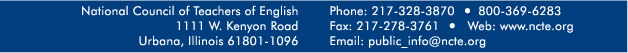 